ПРОТОКОЛ № 89заседания комиссии по рассмотрению споров о результатах определения кадастровой стоимости20.01.2021                                                                                                        г. Смоленск									Председательствующий: заместитель начальника Департамента имущественных и земельных отношений Смоленской области Сергей Николаевич Шевцов.Секретарь комиссии: главный специалист-эксперт отдела учета областного имущества Департамента имущественных и земельных отношений Смоленской области Киселева Ольга Викторовна.Члены комиссии: заместитель руководителя Управления Федеральной службы государственной регистрации, кадастра и картографии по Смоленской области, заместитель председателя комиссии – Ольга Владимировна Нахаева, член Ассоциации саморегулируемой организации «Национальная коллегия специалистов-оценщиков» Галина Ивановна Ковалева, член Ассоциации саморегулируемой организации «Национальная коллегия специалистов-оценщиков» Андрей Николаевич Рогулин, член Ассоциации «Межрегиональный союз оценщиков» Татьяна Владимировна Тарасенкова, консультант-помощник Уполномоченного по защите прав предпринимателей в Смоленской области Анна Юрьевна Гуртий. Присутствовали: начальник отдела сбора и обработки информации ОСГБУ «Фонд государственного имущества Смоленской области» Демьянов Виктор Александрович, частнопрактикующий оценщик Хмелевская Наталья Владимировна.Повестка дня:	1. Рассмотрение заявления об оспаривании кадастровой стоимости объекта недвижимости - магазина смешанных товаров площадью 543,2 кв. метров с кадастровым номером 67:27:0021055:951, расположенного по адресу: Смоленская область, г. Смоленск, проезд Ипподромный, д. 1.	2. Рассмотрение заявления Гагаринского районного потребительского общества (ОГРН: 1026700882966, 215010, Смоленская область, Гагаринский район,  г. Гагарин, ул. Гагарина, д. 8 об оспаривании кадастровой стоимости объекта недвижимости - здания магазина площадью 154,3 кв. м. с кадастровым номером 67:03:1740101:217, расположенного по адресу: Смоленская область, Гагаринский район, д. Потапово.		3. Рассмотрение заявления Гагаринского районного потребительского общества (ОГРН: 1026700882966, 215010, Смоленская область, Гагаринский район,  г. Гагарин, ул. Гагарина, д. 8 об оспаривании кадастровой стоимости объекта недвижимости –  здания магазина площадью 129,6 кв. м. с кадастровым номером 67:03:1510101:124, расположенного по адресу: Смоленская область, Гагаринский район, с/п Ашковское, д. Тетери, д. б/н, строение б/н.4. Рассмотрение заявления Гагаринского районного потребительского общества (ОГРН: 1026700882966, 215010, Смоленская область, Гагаринский район,  г. Гагарин, ул. Гагарина, д. 8 об оспаривании кадастровой стоимости объекта недвижимости – магазина площадью 116,8 кв. м. с кадастровым номером 67:03:0750103:1026, расположенного по адресу: Смоленская область, Гагаринский район, с. Карманово, ул. Советская, д. 34.	5. Рассмотрение заявления Гагаринского районного потребительского общества (ОГРН: 1026700882966, 215010, Смоленская область, Гагаринский район,  г. Гагарин, ул. Гагарина, д. 8 об оспаривании кадастровой стоимости объекта недвижимости  – школы - магазина площадью 2318,5 кв. м. с кадастровым номером 67:03:0010113:565, расположенного по адресу: Смоленская область, г. Гагарин, ул. Гагарина, д. 8.6. Рассмотрение заявления Гагаринского районного потребительского общества (ОГРН: 1026700882966, 215010, Смоленская область, Гагаринский район,  г. Гагарин, ул. Гагарина, д. 8  об оспаривании кадастровой стоимости объекта недвижимости –  здания столовой площадью 281,6 кв. м. с кадастровым номером 67:03:1560101:956, расположенного по адресу: Смоленская область, Гагаринский район, д. Акатово.	7. Рассмотрение заявления Гагаринского районного потребительского общества (ОГРН: 1026700882966, 215010, Смоленская область, Гагаринский район,  г. Гагарин, ул. Гагарина, д. 8 об оспаривании кадастровой стоимости объекта недвижимости – магазина площадью 126,6 кв. м. с кадастровым номером 67:03:0300101:125, расположенного по адресу: Смоленская область, Гагаринский район, д. Ляпино, д. б/н.	8. Рассмотрение заявления Гагаринского районного потребительского общества (ОГРН: 1026700882966, 215010, Смоленская область, Гагаринский район,  г. Гагарин, ул. Гагарина, д. 8  об оспаривании кадастровой стоимости объекта недвижимости - здания магазина РАЙПО площадью 145,7 кв. м. с кадастровым номером 67:03:1430101:454, расположенного по адресу: Смоленская область, Гагаринский район, с/п Акатовское, д. Пышково, д. б/н.9. Рассмотрение заявления Гагаринского районного потребительского общества (ОГРН: 1026700882966, 215010, Смоленская область, Гагаринский район,  г. Гагарин, ул. Гагарина, д. 8 об оспаривании кадастровой стоимости объекта недвижимости - здания магазина площадью 141,7 кв. м. с кадастровым номером 67:03:2340101:173, расположенного по адресу: Смоленская область, Гагаринский район, д. Петрецово, ул. Центральная, д. 31.	10. Рассмотрение заявления Гагаринского районного потребительского общества (ОГРН: 1026700882966, 215010, Смоленская область, Гагаринский район,  г. Гагарин, ул. Гагарина, д. 8 об оспаривании кадастровой стоимости объекта недвижимости – здания магазина площадью 302 кв. м. с кадастровым номером 67:03:0010120:909, расположенного по адресу: Смоленская область, Гагаринский район, г. Гагарин, ул. Ленина, д. 15.	11. Рассмотрение заявления об оспаривании кадастровой стоимости объекта недвижимости - пристройки к складскому зданию торгового комплекса площадью 150 кв. метров с кадастровым номером 67:27:0021080:660, расположенной по адресу: Смоленская область, г. Смоленск, шоссе Досуговское, д. 2Б.	12. Рассмотрение заявления Ельнинского районного потребительского общества (ОГРН: 1026700535927, 216330, Смоленская область, Ельнинский район,           г. Ельня, ул. Советская, д. 32) об оспаривании кадастровой стоимости объекта недвижимости - здания магазина площадью 147,2 кв. м. с кадастровым номером 67:08:0010103:106, расположенного по адресу: Смоленская область, Ельнинский район, г. Ельня, ул. Дорогобужская, д. 55.	13. Рассмотрение заявления Ельнинского районного потребительского общества (ОГРН: 1026700535927, 216330, Смоленская область, Ельнинский район,           г. Ельня, ул. Советская, д. 32) об оспаривании кадастровой стоимости объекта недвижимости – здания магазина площадью 271 кв. м. с кадастровым номером 67:08:0140101:28, расположенного по адресу: Смоленская область, Ельнинский район, д. Фенино, д. б/н.	14. Рассмотрение заявления Ельнинского районного потребительского общества (ОГРН: 1026700535927, 216330, Смоленская область, Ельнинский район,           г. Ельня, ул. Советская, д. 32) об оспаривании кадастровой стоимости объекта недвижимости – здания магазина № 11 «Мебель» площадью 381,3 кв. м. с кадастровым номером 67:08:0010181:51, расположенного по адресу: Смоленская область, Ельнинский район, г. Ельня, ул. Смоленский большак, д. 7.	15. Рассмотрение заявления Ельнинского районного потребительского общества (ОГРН: 1026700535927, 216330, Смоленская область, Ельнинский район,           г. Ельня, ул. Советская, д. 32) об оспаривании кадастровой стоимости объекта недвижимости - нежилого помещения площадью 180,5 кв. м. с кадастровым номером 67:08:0010123:35, расположенного по адресу: Смоленская область, Ельниский район, г. Ельня, ул. Пролетарская, д. 76, пом. магазин.	16. Рассмотрение заявления Ельнинского районного потребительского общества (ОГРН: 1026700535927, 216330, Смоленская область, Ельнинский район,           г. Ельня, ул. Советская, д. 32) об оспаривании кадастровой стоимости объекта недвижимости - здания закусочной площадью 288,7 кв. м. с кадастровым номером 67:08:0010136:102, расположенного по адресу: Смоленская область, Ельниский район, г. Ельня, ул. Пролетарская,  д. 20/25.	17. Рассмотрение заявления  об оспаривании кадастровой стоимости объекта недвижимости  –  магазина промышленных товаров площадью 299,8 кв. метров с кадастровым номером 67:15:0321101:151, расположенного по адресу: Смоленская область, Рославльский район, г. Рославль, ул. Заслонова, д. 5.	18. Рассмотрение заявления  об оспаривании кадастровой стоимости объекта недвижимости  - магазина площадью 568,8 кв. метров с кадастровым номером 67:15:0321101:206, расположенного по адресу: Смоленская область, Рославльский район, г. Рославль, ул. Заслонова, строение 5.	19. Рассмотрение заявления  об оспаривании кадастровой стоимости объекта недвижимости -  индивидуального жилого дома площадью 245 кв. метров с кадастровым номером 67:18:0060105:2454, расположенного по адресу: Смоленская область, Смоленский район, Козинское сельское поселение,                                                  д. Новосельцы, д. 5Г.	20. Рассмотрение заявления  об оспаривании кадастровой стоимости объекта недвижимости – остатки здания торгового центра площадью 555 кв. м. с кадастровым номером 67:07:2140101:227, расположенного по адресу: Смоленская область, Духовщинский район, д. Савино.	21. Рассмотрение заявления  об оспаривании кадастровой стоимости объекта недвижимости – цеха по производству железобетонных издели	й площадью 1967,6 кв. м. с кадастровым номером 67:17:0010328:476, расположенного по адресу: Смоленская область, Сафоновский район, г. Сафоново, ул. Строителей, д. 27, строение 5.	22. Рассмотрение заявления  об оспаривании кадастровой стоимости объекта недвижимости -  торгового центра площадью 547,6 кв. метров с кадастровым номером 67:27:0020409:453, расположенного по адресу: Смоленская область, г. Смоленск, пер. Краснофлотский 4-й, д. 3а.	23. Рассмотрение заявления  об оспаривании кадастровой стоимости объекта недвижимости -  индивидуального жилого дома площадью 200,4 кв. метров с кадастровым номером 67:08:0010131:69, расположенного по адресу: Смоленская область, Ельнинский район, Ельнинское городское поселение, д. Подгорное, ул. Центральная, д. 14.	24. Рассмотрение заявления  об оспаривании кадастровой стоимости объекта недвижимости - здания конторы площадью 470,1 кв. метров с кадастровым номером 67:15:0320205:64, расположенного по адресу: Смоленская область, Рославльский район, г. Рославль, ул. Урицкого, д. 14.	25. Рассмотрение заявления  об оспаривании кадастровой стоимости объектов недвижимости:- земельного участка с кадастровым номером 67:25:0090101:69 площадью 102713+/-2804 кв. метров, расположенного по адресу: Смоленская область, Ярцевский район, Суетовское с/пос, в 750 м юго-восточнее д. Заборье;- земельного участка с кадастровым номером 67:25:0090101:68 площадью 297803+/-4775 кв. метров, расположенного по адресу: Смоленская область, Ярцевский район, Суетовское с/пос, в 750 м южнее д. Заборье.Заявления поданы на основании статьи 22 Федерального закона от 03.07.2016       № 237-ФЗ «О государственной кадастровой оценке».Вопрос 1. Рассмотрение заявления вх. № 15114 от 25.12.2020 в отношении объекта с кадастровым номером 67:27:0021055:951.Выступили: С.Н. Шевцов, О.В. Нахаева, А.Н. Рогулин.Постановили: проголосовать по вопросу определения кадастровой стоимости объекта недвижимости в размере его рыночной стоимости, указанной в отчете об оценке рыночной стоимости от 11.12.2020 № 924-ОКС-20 СМК АОК 04, составленном ООО «Агентство оценки Ковалевой и Компании».Г.И. Ковалева заявила самоотвод.Проголосовали:С.Н. Шевцов           __________________О.В. Нахаева           __________________Т.В. Тарасенкова     __________________А.Н. Рогулин          __________________А.Ю. Гуртий    _____________________По итогам голосования «за» проголосовало 5 человек, «против» - 0.Принято решение: определить кадастровую стоимость объекта недвижимости в размере его рыночной стоимости, указанной в отчете об оценке рыночной стоимости от 11.12.2020 № 924-ОКС-20 СМК АОК 04, составленном ООО «Агентство оценки Ковалевой и Компании», по состоянию на 26.06.2020 в размере 5 295 210 (Пять миллионов двести девяносто пять тысяч двести десять) рублей.Вопрос 2. Рассмотрение заявления Гагаринского районного потребительского общества (ОГРН: 1026700882966, 215010, Смоленская область, Гагаринский район,  г. Гагарин, ул. Гагарина, д. 8) вх. № 15338 от 29.12.2020 в отношении объекта с кадастровым номером 67:03:1740101:217.Выступили: С.Н. Шевцов, О.В. Нахаева, А.Н. Рогулин, Г.И. Ковалева.Постановили: проголосовать по вопросу определения кадастровой стоимости объекта недвижимости в размере его рыночной стоимости, указанной в отчете об оценке рыночной стоимости от 14.12.2020 № С2002-8/КН-20, составленном                     ООО «ГосСтандартОценка».Т.В. Тарасенкова заявила самоотвод.Проголосовали:С.Н. Шевцов           __________________О.В. Нахаева           __________________Г.И. Ковалева     __________________А.Н. Рогулин          __________________А.Ю. Гуртий    _____________________По итогам голосования «за» проголосовало 5 человек, «против» - 0.Принято решение: определить кадастровую стоимость объекта недвижимости в размере его рыночной стоимости, указанной в отчете об оценке рыночной стоимости от 14.12.2020 № С2002-8/КН-20, составленном                                 ООО «ГосСтандартОценка», по состоянию на 01.01.2018 в размере 945 993 (Девятьсот сорок пять тысяч девятьсот девяносто три) рубля.Вопрос 3. Рассмотрение заявления Гагаринского районного потребительского общества (ОГРН: 1026700882966, 215010, Смоленская область, Гагаринский район,  г. Гагарин, ул. Гагарина, д. 8) вх. № 15340 от 29.12.2020 в отношении объекта с кадастровым номером 67:03:1510101:124.Выступили: С.Н. Шевцов, О.В. Нахаева, А.Н. Рогулин, Г.И. Ковалева.Постановили: проголосовать по вопросу определения кадастровой стоимости объекта недвижимости в размере его рыночной стоимости, указанной в отчете об оценке рыночной стоимости от 14.12.2020 № С2002-6/КН-20, составленном                     ООО «ГосСтандартОценка».Т.В. Тарасенкова заявила самоотвод.Проголосовали:С.Н. Шевцов           __________________О.В. Нахаева           __________________Г.И. Ковалева     __________________А.Н. Рогулин          __________________А.Ю. Гуртий    _____________________По итогам голосования «за» проголосовало 5 человек, «против» - 0.Принято решение: определить кадастровую стоимость объекта недвижимости в размере его рыночной стоимости, указанной в отчете об оценке рыночной стоимости от 14.12.2020 № С2002-6/КН-20, составленном                                 ООО «ГосСтандартОценка», по состоянию на 01.01.2018 в размере 819 352 (Восемьсот девятнадцать тысяч триста пятьдесят два) рубля.Вопрос 4. Рассмотрение заявления Гагаринского районного потребительского общества (ОГРН: 1026700882966, 215010, Смоленская область, Гагаринский район,  г. Гагарин, ул. Гагарина, д. 8) вх. № 15339 от 29.12.2020 в отношении объекта с кадастровым номером 67:03:0750103:1026.Выступили: С.Н. Шевцов, О.В. Нахаева, А.Н. Рогулин, Г.И. Ковалева.Постановили: проголосовать по вопросу определения кадастровой стоимости объекта недвижимости в размере его рыночной стоимости, указанной в отчете об оценке рыночной стоимости от 14.12.2020 № С2002-7/КН-20, составленном                     ООО «ГосСтандартОценка».Т.В. Тарасенкова заявила самоотвод.Проголосовали:С.Н. Шевцов           __________________О.В. Нахаева           __________________Г.И. Ковалева     __________________А.Н. Рогулин          __________________А.Ю. Гуртий    _____________________По итогам голосования «за» проголосовало 5 человек, «против» - 0.Принято решение: определить кадастровую стоимость объекта недвижимости в размере его рыночной стоимости, указанной в отчете об оценке рыночной стоимости от 14.12.2020 № С2002-7/КН-20, составленном                                 ООО «ГосСтандартОценка», по состоянию на 01.01.2018 в размере 746 640 (Семьсот сорок шесть тысяч шестьсот сорок) рублей.Вопрос 5. Рассмотрение заявления Гагаринского районного потребительского общества (ОГРН: 1026700882966, 215010, Смоленская область, Гагаринский район,  г. Гагарин, ул. Гагарина, д. 8) вх. № 15350 от 29.12.2020 в отношении объекта с кадастровым номером 67:03:0010113:565.Выступили: С.Н. Шевцов, О.В. Нахаева, А.Н. Рогулин, Г.И. Ковалева.Постановили: проголосовать по вопросу определения кадастровой стоимости объекта недвижимости в размере его рыночной стоимости, указанной в отчете об оценке рыночной стоимости от 14.12.2020 № С2002-9/КН-20, составленном                     ООО «ГосСтандартОценка».Т.В. Тарасенкова заявила самоотвод.Проголосовали:С.Н. Шевцов           __________________О.В. Нахаева           __________________Г.И. Ковалева     __________________А.Н. Рогулин          __________________А.Ю. Гуртий    _____________________По итогам голосования «за» проголосовало 5 человек, «против» - 0.Принято решение: определить кадастровую стоимость объекта недвижимости в размере его рыночной стоимости, указанной в отчете об оценке рыночной стоимости от 14.12.2020 № С2002-9/КН-20, составленном                                 ООО «ГосСтандартОценка», по состоянию на 01.01.2018 в размере 15 425 501 (Пятнадцать миллионов четыреста двадцать пять тысяч пятьсот один) рубль.Вопрос 6. Рассмотрение заявления Гагаринского районного потребительского общества (ОГРН: 1026700882966, 215010, Смоленская область, Гагаринский район,  г. Гагарин, ул. Гагарина, д. 8) вх. № 15345 от 29.12.2020 в отношении объекта с кадастровым номером 67:03:1560101:956.Выступили: С.Н. Шевцов, О.В. Нахаева, А.Н. Рогулин, Г.И. Ковалева.Постановили: проголосовать по вопросу определения кадастровой стоимости объекта недвижимости в размере его рыночной стоимости, указанной в отчете об оценке рыночной стоимости от 14.12.2020 № С2002-5/КН-20, составленном                     ООО «ГосСтандартОценка».Т.В. Тарасенкова заявила самоотвод.Проголосовали:С.Н. Шевцов           __________________О.В. Нахаева           __________________Г.И. Ковалева     __________________А.Н. Рогулин          __________________А.Ю. Гуртий    _____________________По итогам голосования «за» проголосовало 5 человек, «против» - 0.Принято решение: определить кадастровую стоимость объекта недвижимости в размере его рыночной стоимости, указанной в отчете об оценке рыночной стоимости от 14.12.2020 № С2002-5/КН-20, составленном                                 ООО «ГосСтандартОценка», по состоянию на 01.01.2018 в размере 1 368 234 (Один миллион триста шестьдесят восемь тысяч двести тридцать четыре) рубля.Вопрос 7. Рассмотрение заявления Гагаринского районного потребительского общества (ОГРН: 1026700882966, 215010, Смоленская область, Гагаринский район,  г. Гагарин, ул. Гагарина, д. 8) вх. № 15349 от 29.12.2020 в отношении объекта с кадастровым номером 67:03:0300101:125.Выступили: С.Н. Шевцов, О.В. Нахаева, А.Н. Рогулин, Г.И. Ковалева.Постановили: проголосовать по вопросу определения кадастровой стоимости объекта недвижимости в размере его рыночной стоимости, указанной в отчете об оценке рыночной стоимости от 14.12.2020 № С2002-1/КН-20, составленном                     ООО «ГосСтандартОценка».Т.В. Тарасенкова заявила самоотвод.Проголосовали:С.Н. Шевцов           __________________О.В. Нахаева           __________________Г.И. Ковалева     __________________А.Н. Рогулин          __________________А.Ю. Гуртий    _____________________По итогам голосования «за» проголосовало 5 человек, «против» - 0.Принято решение: определить кадастровую стоимость объектов недвижимости в размере их рыночной стоимости, указанной в отчете об оценке рыночной стоимости от 14.12.2020 № С2002-1/КН-20, составленном                                 ООО «ГосСтандартОценка», по состоянию на 01.01.2018 в размере 701 414 (Семьсот одна тысяча четыреста четырнадцать) рублей.Вопрос 8. Рассмотрение заявления Гагаринского районного потребительского общества (ОГРН: 1026700882966, 215010, Смоленская область, Гагаринский район,  г. Гагарин, ул. Гагарина, д. 8) вх. № 15348 от 29.12.2020 в отношении объекта с кадастровым номером 67:03:1430101:454.Выступили: С.Н. Шевцов, О.В. Нахаева, А.Н. Рогулин, Г.И. Ковалева.Постановили: проголосовать по вопросу определения кадастровой стоимости объекта недвижимости в размере его рыночной стоимости, указанной в отчете об оценке рыночной стоимости от 14.12.2020 № С2002-2/КН-20, составленном                     ООО «ГосСтандартОценка».Т.В. Тарасенкова заявила самоотвод.Проголосовали:С.Н. Шевцов           __________________О.В. Нахаева           __________________Г.И. Ковалева     __________________А.Н. Рогулин          __________________А.Ю. Гуртий    _____________________По итогам голосования «за» проголосовало 5 человек, «против» - 0.Принято решение: определить кадастровую стоимость объекта недвижимости в размере его рыночной стоимости, указанной в отчете об оценке рыночной стоимости от 14.12.2020 № С2002-2/КН-20, составленном                                 ООО «ГосСтандартОценка», по состоянию на 01.01.2018 в размере 794 068 (Семьсот девяносто четыре тысячи шестьдесят восемь) рублей.Вопрос 9. Рассмотрение заявления Гагаринского районного потребительского общества (ОГРН: 1026700882966, 215010, Смоленская область, Гагаринский район,  г. Гагарин, ул. Гагарина, д. 8) вх. № 15347 от 29.12.2020 в отношении объекта с кадастровым номером 67:03:2340101:173.Выступили: С.Н. Шевцов, О.В. Нахаева, А.Н. Рогулин, Г.И. Ковалева.Постановили: проголосовать по вопросу определения кадастровой стоимости объекта недвижимости в размере его рыночной стоимости, указанной в отчете об оценке рыночной стоимости от 14.12.2020 № С2002-3/КН-20, составленном                     ООО «ГосСтандартОценка».Т.В. Тарасенкова заявила самоотвод.Проголосовали:С.Н. Шевцов           __________________О.В. Нахаева           __________________Г.И. Ковалева     __________________А.Н. Рогулин          __________________А.Ю. Гуртий    _____________________По итогам голосования «за» проголосовало 5 человек, «против» - 0.Принято решение: определить кадастровую стоимость объекта недвижимости в размере его рыночной стоимости, указанной в отчете об оценке рыночной стоимости от 14.12.2020 № С2002-3/КН-20, составленном                                 ООО «ГосСтандартОценка», по состоянию на 01.01.2018 в размере 774 038 (Семьсот семьдесят четыре тысячи тридцать восемь) рублей.Вопрос 10. Рассмотрение заявления Гагаринского районного потребительского общества (ОГРН: 1026700882966, 215010, Смоленская область, Гагаринский район,  г. Гагарин, ул. Гагарина, д. 8) вх. № 15346 от 29.12.2020 в отношении объекта с кадастровым номером 67:03:0010120:909.Выступили: С.Н. Шевцов, О.В. Нахаева, А.Н. Рогулин, Г.И. Ковалева.Постановили: проголосовать по вопросу определения кадастровой стоимости объекта недвижимости в размере его рыночной стоимости, указанной в отчете об оценке рыночной стоимости от 14.12.2020 № С2002-4/КН-20, составленном                     ООО «ГосСтандартОценка».Т.В. Тарасенкова заявила самоотвод.Проголосовали:С.Н. Шевцов           __________________О.В. Нахаева           __________________Г.И. Ковалева     __________________А.Н. Рогулин          __________________А.Ю. Гуртий    _____________________По итогам голосования «за» проголосовало 5 человек, «против» - 0.Принято решение: определить кадастровую стоимость объекта недвижимости в размере его рыночной стоимости, указанной в отчете об оценке рыночной стоимости от 14.12.2020 № С2002-4/КН-20, составленном                                 ООО «ГосСтандартОценка», по состоянию на 01.01.2018 в размере 3 021 613 (Три миллиона двадцать одна тысяча шестьсот тринадцать) рублей.Вопрос 11. Рассмотрение заявления вх. № 15322 от 29.12.2020 в отношении объекта с кадастровым номером 67:27:0021080:660.Выступили: С.Н. Шевцов, О.В. Нахаева, А.Н. Рогулин, Т.В. Тарасенкова.Постановили: проголосовать за отклонение заявления об оспаривании результата определения кадастровой стоимости объекта недвижимости в размере его рыночной стоимости, указанной в отчете об оценке рыночной стоимости                     от 14.10.2020 № 03-НК.10.20, составленном частнопрактикующим оценщиком Хмелевской Натальей Владимировной.Проголосовали:С.Н. Шевцов           __________________О.В. Нахаева           __________________Т.В. Тарасенкова     __________________А.Н. Рогулин          __________________Г.И. Ковалева    _____________________А.Ю. Гуртий  ______________________По итогам голосования «за» проголосовало 6 человек, «против» - 0.Принято решение: отклонить заявление об оспаривании результата определения кадастровой стоимости объекта недвижимости в размере его рыночной стоимости, указанной в отчете об оценке рыночной стоимости от 14.10.2020 № 03-НК.10.20, составленном частнопрактикующим оценщиком Хмелевской Натальей Владимировной.Вопрос 12. Рассмотрение заявления Ельнинского районного потребительского общества (ОГРН: 1026700535927, 216330, Смоленская область, Ельнинский район,           г. Ельня, ул. Советская, д. 32) вх. № 15329 от 29.12.2020 в отношении объекта с кадастровым номером 67:08:0010103:106.Выступили: С.Н. Шевцов, О.В. Нахаева, А.Н. Рогулин, Г.И. Ковалева.Постановили: проголосовать по вопросу определения кадастровой стоимости объекта недвижимости в размере его рыночной стоимости, указанной в отчете об оценке рыночной стоимости от 14.12.2020 № С1648-1/КН-20, составленном                     ООО «ГосСтандартОценка».Т.В. Тарасенкова заявила самоотвод.Проголосовали:С.Н. Шевцов           __________________О.В. Нахаева           __________________Г.И. Ковалева     __________________А.Н. Рогулин          __________________А.Ю. Гуртий    _____________________По итогам голосования «за» проголосовало 5 человек, «против» - 0.Принято решение: определить кадастровую стоимость объекта недвижимости в размере его рыночной стоимости, указанной в отчете об оценке рыночной стоимости от 14.12.2020 № С1648-1/КН-20, составленном                                 ООО «ГосСтандартОценка», по состоянию на 01.01.2018 в размере 860 605 (Восемьсот шестьдесят тысяч шестьсот пять) рублей.Вопрос 13. Рассмотрение заявления Ельнинского районного потребительского общества (ОГРН: 1026700535927, 216330, Смоленская область, Ельнинский район,           г. Ельня, ул. Советская, д. 32) вх. № 15324 от 29.12.2020 в отношении объекта с кадастровым номером 67:08:0140101:28.Выступили: С.Н. Шевцов, О.В. Нахаева, А.Н. Рогулин, Г.И. Ковалева.Постановили: проголосовать по вопросу определения кадастровой стоимости объекта недвижимости в размере его рыночной стоимости, указанной в отчете об оценке рыночной стоимости от 14.12.2020 № С1648-5/КН-20, составленном                     ООО «ГосСтандартОценка».Т.В. Тарасенкова заявила самоотвод.Проголосовали:С.Н. Шевцов           __________________О.В. Нахаева           __________________Г.И. Ковалева     __________________А.Н. Рогулин          __________________А.Ю. Гуртий    _____________________По итогам голосования «за» проголосовало 5 человек, «против» - 0.Принято решение: определить кадастровую стоимость объекта недвижимости в размере его рыночной стоимости, указанной в отчете об оценке рыночной стоимости от 14.12.2020 № С1648-5/КН-20, составленном                                 ООО «ГосСтандартОценка», по состоянию на 01.01.2018 в размере 1 115 107 (Один миллион сто пятнадцать тысяч сто семь) рублей.Вопрос 14. Рассмотрение заявления Ельнинского районного потребительского общества (ОГРН: 1026700535927, 216330, Смоленская область, Ельнинский район,           г. Ельня, ул. Советская, д. 32) вх. № 15336 от 29.12.2020 в отношении объекта с кадастровым номером 67:08:0010181:51.Выступили: С.Н. Шевцов, О.В. Нахаева, А.Н. Рогулин, Г.И. Ковалева.Постановили: проголосовать по вопросу определения кадастровой стоимости объекта недвижимости в размере его рыночной стоимости, указанной в отчете об оценке рыночной стоимости от 14.12.2020 № С1648-3/КН-20, составленном                     ООО «ГосСтандартОценка».Т.В. Тарасенкова заявила самоотвод.Проголосовали:С.Н. Шевцов           __________________О.В. Нахаева           __________________Г.И. Ковалева     __________________А.Н. Рогулин          __________________А.Ю. Гуртий    _____________________По итогам голосования «за» проголосовало 5 человек, «против» - 0.Принято решение: определить кадастровую стоимость объекта недвижимости в размере его рыночной стоимости, указанной в отчете об оценке рыночной стоимости от 14.12.2020 № С1648-3/КН-20, составленном                                 ООО «ГосСтандартОценка», по состоянию на 01.01.2018 в размере 1 927 725 (Один миллион девятьсот двадцать семь тысяч семьсот двадцать пять) рублей.Вопрос 15. Рассмотрение заявления Ельнинского районного потребительского общества (ОГРН: 1026700535927, 216330, Смоленская область, Ельнинский район,           г. Ельня, ул. Советская, д. 32) вх. № 15337 от 29.12.2020 в отношении объекта с кадастровым номером 67:08:0010123:35.Выступили: С.Н. Шевцов, О.В. Нахаева, А.Н. Рогулин, Г.И. Ковалева.Постановили: проголосовать по вопросу определения кадастровой стоимости объекта недвижимости в размере его рыночной стоимости, указанной в отчете об оценке рыночной стоимости от 14.12.2020 № С1648-4/КН-20, составленном                     ООО «ГосСтандартОценка».Т.В. Тарасенкова заявила самоотвод.Проголосовали:С.Н. Шевцов           __________________О.В. Нахаева           __________________Г.И. Ковалева     __________________А.Н. Рогулин          __________________А.Ю. Гуртий    _____________________По итогам голосования «за» проголосовало 5 человек, «против» - 0.Принято решение: определить кадастровую стоимость объекта недвижимости в размере его рыночной стоимости, указанной в отчете об оценке рыночной стоимости от 14.12.2020 № С1648-4/КН-20, составленном                                 ООО «ГосСтандартОценка», по состоянию на 01.01.2018 в размере 955 362 (Девятьсот пятьдесят пять тысяч триста шестьдесят два) рубля.Вопрос 16. Рассмотрение заявления Ельнинского районного потребительского общества (ОГРН: 1026700535927, 216330, Смоленская область, Ельнинский район,           г. Ельня, ул. Советская, д. 32) вх. № 15330 от 29.12.2020 в отношении объекта с кадастровым номером 67:08:0010136:102.Выступили: С.Н. Шевцов, О.В. Нахаева, А.Н. Рогулин, Г.И. Ковалева.Постановили: проголосовать по вопросу определения кадастровой стоимости объекта недвижимости в размере его рыночной стоимости, указанной в отчете об оценке рыночной стоимости от 14.12.2020 № С1648-2/КН-20, составленном                     ООО «ГосСтандартОценка».Т.В. Тарасенкова заявила самоотвод.Проголосовали:С.Н. Шевцов           __________________О.В. Нахаева           __________________Г.И. Ковалева     __________________А.Н. Рогулин          __________________А.Ю. Гуртий    _____________________По итогам голосования «за» проголосовало 5 человек, «против» - 0.Принято решение: определить кадастровую стоимость объекта недвижимости в размере его рыночной стоимости, указанной в отчете об оценке рыночной стоимости от 14.12.2020 № С1648-2/КН-20, составленном                                 ООО «ГосСтандартОценка», по состоянию на 01.01.2018 в размере 1 296 500 (Один миллион двести девяносто шесть тысяч пятьсот) рублей.Вопрос 17. Рассмотрение заявления вх. № 15100 от 24.12.2020 в отношении объекта с кадастровым номером 67:15:0321101:151.Выступили: С.Н. Шевцов, О.В. Нахаева, А.Н. Рогулин, Г.И. Ковалева.Постановили: проголосовать за отклонение заявления об оспаривании результата определения кадастровой стоимости объекта недвижимости в размере его рыночной стоимости, указанной в отчете об оценке рыночной стоимости                     от 18.12.2020 № 12-НК.12.20, составленном частнопрактикующим оценщиком Хмелевской Натальей Владимировной.Проголосовали:С.Н. Шевцов           __________________О.В. Нахаева           __________________Т.В. Тарасенкова     __________________А.Н. Рогулин          __________________Г.И. Ковалева    _____________________А.Ю. Гуртий  ______________________По итогам голосования «за» проголосовало 6 человек, «против» - 0.Принято решение: отклонить заявление об оспаривании результата определения кадастровой стоимости объекта недвижимости в размере его рыночной стоимости, указанной в отчете об оценке рыночной стоимости от 18.12.2020 № 12-НК.12.20, составленном частнопрактикующим оценщиком Хмелевской Натальей Владимировной.Вопрос 18. Рассмотрение заявления вх. № 15102 от 24.12.2020 в отношении объекта с кадастровым номером 67:15:0321101:206.Выступили: С.Н. Шевцов, О.В. Нахаева, А.Н. Рогулин, Г.И. Ковалева.Постановили: проголосовать за отклонение заявления об оспаривании результата определения кадастровой стоимости объекта недвижимости в размере его рыночной стоимости, указанной в отчете об оценке рыночной стоимости                     от 18.12.2020 № 13-НК.12.20, составленном частнопрактикующим оценщиком Хмелевской Натальей Владимировной.Проголосовали:С.Н. Шевцов           __________________О.В. Нахаева           __________________Т.В. Тарасенкова     __________________А.Н. Рогулин          __________________Г.И. Ковалева    _____________________А.Ю. Гуртий  ______________________По итогам голосования «за» проголосовало 6 человек, «против» - 0.Принято решение: отклонить заявление об оспаривании результата определения кадастровой стоимости объекта недвижимости в размере его рыночной стоимости, указанной в отчете об оценке рыночной стоимости от 18.12.2020 № 13-НК.12.20, составленном частнопрактикующим оценщиком Хмелевской Натальей Владимировной.	Вопрос 19. Рассмотрение заявления вх. № 15101 от 24.12.2020 в отношении объекта с кадастровым номером 67:18:0060105:2454.Выступили: С.Н. Шевцов, О.В. Нахаева, А.Н. Рогулин, Т.В. Тарасенкова.Постановили: проголосовать по вопросу определения кадастровой стоимости объекта недвижимости в размере его рыночной стоимости, указанной в отчете об оценке рыночной стоимости от 09.12.2020 № 11-НК.12.20, составленном частнопрактикующим оценщиком Хмелевской Натальей Владимировной. Проголосовали:С.Н. Шевцов           __________________О.В. Нахаева           __________________Т.В. Тарасенкова     __________________А.Н. Рогулин          __________________Г.И. Ковалева      ____________________А.Ю. Гуртий    _____________________По итогам голосования «за» проголосовало 6 человек, «против» - 0.Принято решение: определить кадастровую стоимость объекта недвижимости в размере его рыночной стоимости, указанной в отчете об оценке рыночной стоимости от 09.12.2020 № 11-НК.12.20, составленном частнопрактикующим оценщиком Хмелевской Натальей Владимировной, по состоянию на 26.11.2019 в размере 2 810 885 (Два миллиона восемьсот десять тысяч восемьсот восемьдесят пять) рублей.	Вопрос 20. Рассмотрение заявления вх. № 15342 от 29.12.2020 в отношении объекта с кадастровым номером 67:07:2140101:227.Выступили: С.Н. Шевцов, О.В. Нахаева, А.Н. Рогулин, Г.И. Ковалева.Постановили: проголосовать по вопросу определения кадастровой стоимости объекта недвижимости в размере его рыночной стоимости, указанной в отчете об оценке рыночной стоимости от 18.12.2020 № С2095/КН-20, составленном                     ООО «ГосСтандартОценка».Т.В. Тарасенкова заявила самоотвод.Проголосовали:С.Н. Шевцов           __________________О.В. Нахаева           __________________Г.И. Ковалева     __________________А.Н. Рогулин          __________________А.Ю. Гуртий    _____________________По итогам голосования «за» проголосовало 5 человек, «против» - 0.Принято решение: определить кадастровую стоимость объекта недвижимости в размере его рыночной стоимости, указанной в отчете об оценке рыночной стоимости от 18.12.2020 № С2095/КН-20, составленном                                 ООО «ГосСтандартОценка», по состоянию на 01.01.2018 в размере 689 865 (Шестьсот восемьдесят девять тысяч восемьсот шестьдесят пять) рублей.	Вопрос 21. Рассмотрение заявления вх. № 15343 от 29.12.2020 в отношении объекта с кадастровым номером 67:17:0010328:476.Выступили: С.Н. Шевцов, О.В. Нахаева, А.Н. Рогулин, Г.И. Ковалева.Постановили: проголосовать по вопросу определения кадастровой стоимости объекта недвижимости в размере его рыночной стоимости, указанной в отчете об оценке рыночной стоимости от 21.12.2020 № С2114/КН-20, составленном                     ООО «ГосСтандартОценка».Т.В. Тарасенкова заявила самоотвод.Проголосовали:С.Н. Шевцов           __________________О.В. Нахаева           __________________Г.И. Ковалева     __________________А.Н. Рогулин          __________________А.Ю. Гуртий    _____________________По итогам голосования «за» проголосовало 5 человек, «против» - 0.Принято решение: определить кадастровую стоимость объекта недвижимости в размере его рыночной стоимости, указанной в отчете об оценке рыночной стоимости от 21.12.2020 № С2114/КН-20, составленном                                 ООО «ГосСтандартОценка», по состоянию на 01.01.2018 в размере  7 576 234 (Семь миллионов пятьсот семьдесят шесть тысяч двести тридцать четыре) рубля.Вопрос 22. Рассмотрение заявления вх. № 15206 от 26.12.2020 в отношении объекта с кадастровым номером 67:27:0020409:453.Выступили: С.Н. Шевцов, О.В. Нахаева, А.Н. Рогулин.Постановили: проголосовать по вопросу определения кадастровой стоимости объекта недвижимости в размере его рыночной стоимости, указанной в отчете об оценке рыночной стоимости от 25.12.2020 № 1049-ОКС-20 СМК АОК 04, составленном ООО «Агентство оценки Ковалевой и Компании».Г.И. Ковалева заявила самоотвод.Проголосовали:С.Н. Шевцов           __________________О.В. Нахаева           __________________Т.В. Тарасенкова     __________________А.Н. Рогулин          __________________А.Ю. Гуртий    _____________________По итогам голосования «за» проголосовало 5 человек, «против» - 0.Принято решение: определить кадастровую стоимость объекта недвижимости в размере его рыночной стоимости, указанной в отчете об оценке рыночной стоимости от 25.12.2020 № 1049-ОКС-20 СМК АОК 04, составленном ООО «Агентство оценки Ковалевой и Компании», по состоянию на 21.01.2020 в размере 8 649 584 (Восемь миллионов шестьсот сорок девять тысяч пятьсот восемьдесят четыре) рубля.	Вопрос 23. Рассмотрение заявления вх. № 15323 от 29.12.2020 в отношении объекта с кадастровым номером 67:08:0010131:69.Выступили: С.Н. Шевцов, О.В. Нахаева, А.Н. Рогулин, Т.В. Тарасенкова.Постановили: проголосовать по вопросу определения кадастровой стоимости объекта недвижимости в размере его рыночной стоимости, указанной в отчете об оценке рыночной стоимости от 28.12.2020 № 02-НК.11.20, составленном частнопрактикующим оценщиком Хмелевской Натальей Владимировной. Проголосовали:С.Н. Шевцов           __________________О.В. Нахаева           __________________Т.В. Тарасенкова     __________________А.Н. Рогулин          __________________Г.И. Ковалева      ____________________А.Ю. Гуртий    _____________________По итогам голосования «за» проголосовало 6 человек, «против» - 0.Принято решение: определить кадастровую стоимость объекта недвижимости в размере его рыночной стоимости, указанной в отчете об оценке рыночной стоимости от 28.12.2020 № 02-НК.11.20, составленном частнопрактикующим оценщиком Хмелевской Натальей Владимировной, по состоянию на 24.01.2018 в размере 530 860 (Пятьсот тридцать тысяч восемьсот шестьдесят) рублей.	Вопрос 24. Рассмотрение заявления вх. № 15103 от 24.12.2020 в отношении объекта с кадастровым номером 67:15:0320205:64.Выступили: С.Н. Шевцов, О.В. Нахаева, А.Н. Рогулин, Т.В. Тарасенкова.Постановили: проголосовать по вопросу определения кадастровой стоимости объекта недвижимости в размере его рыночной стоимости, указанной в отчете об оценке рыночной стоимости от 30.10.2020 № 06-НК.10.20, составленном частнопрактикующим оценщиком Хмелевской Натальей Владимировной. Проголосовали:С.Н. Шевцов           __________________О.В. Нахаева           __________________Т.В. Тарасенкова     __________________А.Н. Рогулин          __________________Г.И. Ковалева      ____________________А.Ю. Гуртий    _____________________По итогам голосования «за» проголосовало 6 человек, «против» - 0.Принято решение: определить кадастровую стоимость объекта недвижимости в размере его рыночной стоимости, указанной в отчете об оценке рыночной стоимости от 30.10.2020 № 06-НК.10.20, составленном частнопрактикующим оценщиком Хмелевской Натальей Владимировной, по состоянию на 01.01.2018 в размере 929 313 (Девятьсот двадцать девять тысяч триста тринадцать) рублей.	Вопрос 25. Рассмотрение заявления вх. № 15328 от 29.12.2020 в отношении объектов с кадастровыми номерами:	- 67:25:0090101:69;	- 67:25:0090101:68.Выступили: С.Н. Шевцов, О.В. Нахаева, А.Н. Рогулин, Г.И. Ковалева.Постановили: проголосовать по вопросу определения кадастровой стоимости объектов недвижимости в размере их рыночной стоимости, указанной в отчете об оценке рыночной стоимости от 25.12.2020 № С2099/ЗУ-20, составленном                     ООО «ГосСтандартОценка».Т.В. Тарасенкова заявила самоотвод.Проголосовали:С.Н. Шевцов           __________________О.В. Нахаева           __________________Г.И. Ковалева     __________________А.Н. Рогулин          __________________А.Ю. Гуртий    _____________________По итогам голосования «за» проголосовало 5 человек, «против» - 0.Принято решение: определить кадастровую стоимость объекта недвижимости в размере его рыночной стоимости, указанной в отчете об оценке рыночной стоимости от 25.12.2020 № С2099/ЗУ-20, составленном                                 ООО «ГосСтандартОценка», по состоянию на 16.09.2020 в размере:- 13 763 542 (Тринадцать миллионов семьсот шестьдесят три тысячи пятьсот сорок два) рубля – земельный участок с кадастровым номером 67:25:0090101:69; - 39 905 602 (Тридцать девять миллионов девятьсот пять тысяч шестьсот два) рубля -  земельный участок с кадастровым номером 67:25:0090101:68.Приложения: 1. Пояснения по определению кадастровой стоимости объектов областного специализированного государственного бюджетного учреждения «Фонд государственного имущества Смоленской области»  на 25 л. в 1 экз.2. Пояснения частнопрактикующего оценщика Хмелевской Натальи Владимировны на 14 л. в 1 экз.Председательствующий					                              С.Н. Шевцов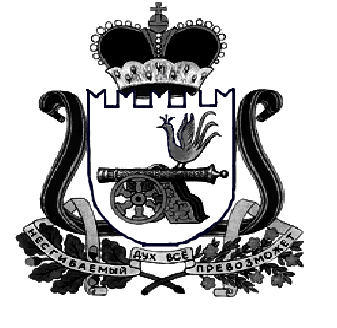 ДЕПАРТАМЕНТ  имущественных   и  земельных   Отношений  Смоленской области 214008, г. Смоленск, пл. Ленина, д. 1E-mail:  depim@admin-smolensk.ruТел.: (4812) 29-10-41 (4812) 29-27-04Тел./факс: (4812) 32-67-22, (4812) 29-27-21__________________№ ____________________на № ______________от ____________________